Learning path to data science" or "Data Science Learning Path.Institute for Engineering Research and Publication (IFERP) organized a webinar on Learning path to data science" or "Data Science Learning Path, on September 26th, 2020 at 5:00PM (IST) on webinarjam. This Webinar Will Help the Research Scholars and all other Delegates and Academicians who wish to Know more about Data Science. It Will help the Participants gain more Knowledge and have more Grip on the Topic “Data Science”.Speaker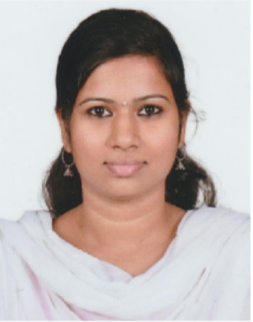 Dr. S. GomathiAssistant Professor,Department of Computer Science (PG),PSGR Krishnammal College for WomenIndiaThe Keynote Speaker broadly discussed the uses and advantages/disadvantages of Learning path to data science" or "Data Science Learning Path. Highlights of the Webinar:E-certificate was provided to all attendees. 	
Free 	IFERP membership was provided to all attendees with membership 	certificate. 	
Telecasted 	Live on YouTube. 	

YouTube Channel Link: https://www.youtube.com/watch?v=efW9mJa3DIoThe webinar was attended by more than 150 attendees and viewed live by more than 5000 subscribers on YouTube.